  Grafer og diagrammerHusk: I pinde- og søjlediagrammer skal man huske at aflæse hvad x-aksen (den vandrette) og y-aksen (den lodrette) betyder.Husk: I alle grafer og diagrammer skal man huske at skrive hvad det er man illustrerer.Pinde- eller søjlediagram:Husk: I et pindediagram og søjlediagram er der pinde/søjler i diagrammet.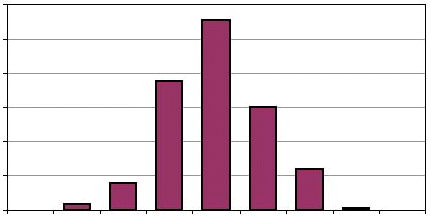 CirkeldiagramHusk: I et cirkeldiagram er hele cirklen = 100 % (det hele).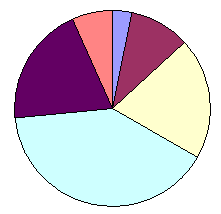 ProcentdiagramHusk: Procent betyder ’ud af  og et procentdiagram består derfor altid af 100 tern. Man kan nemt aflæse hvor mange af de 100 procent der er markeret.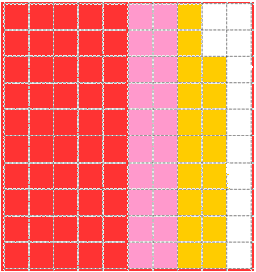 